INDICAÇÃO Nº 2464/2019Sugere ao Poder Executivo Municipal que acione empresas por melhorias em postes, na Rua Heitor Vila Lobos, entre o Jardim Santa Rita e Jardim Paraíso, neste município.   Excelentíssimo Senhor Prefeito Municipal, Nos termos do Art. 108 do Regimento Interno desta Casa de Leis, dirijo-me a Vossa Excelência para sugerir que, por intermédio de Setores competentes, realizem analises técnicas para identificar as empresas concessionárias que utilizam dos postes nas vias públicas, por toda a extensão das Ruas Heitor Villa Lobos e Euclides da Cunha, entre os bairros Jardim Paraíso e Santa Rita e posteriormente execute os devidos reparos necessários. Justificativa:Neste trecho do bairro, moradores enfrentam problemas relacionados a um poste de madeira que está em situação de risco, quebrado e preso apenas pela fiação, na Rua Maestro Heitor Villa lobos, na altura do número 245. Acionada por este vereador, a empresa CPFL – Companhia Paulista de Força e Luz disse que neste poste, em especifico, não tem fiação de sua responsabilidade e que outros órgãos deveriam ser acionados para verificar a situação e oferecer soluções. Munícipes temem por tragédias e se preocupam com a segurança de crianças e idosos que residem nesta região do bairro, pois um novo poste já está no local, restando apenas a troca da fiação e retirada do poste velho de madeira. É necessário o empenho e intervenção dos setores públicos municipais para solicitar os devidos reparos destas empresas com urgência.  Plenário “Dr. Tancredo Neves”, em 23 de janeiro de 2019.Ducimar de Jesus Cardoso“Kadu Garçom” - vereador -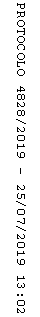 